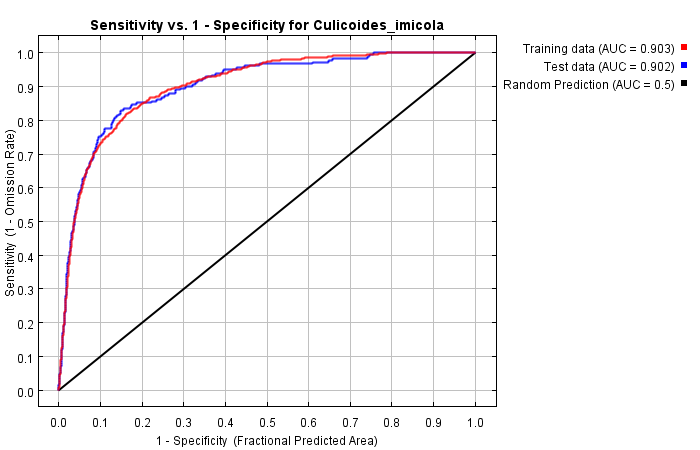 Figure S1 ROC curve of the current C.imicola distribution model.Table S1 Variable contributions in MaxEnt model of current C.imicola distributionVariableVariablePercent contribution (%)Permutation importance (%)bio_4Temperature seasonality30.346.4bio_19Precipitation of coldest quarter29.510bio_8Mean temperature of wettest quarter16.57.4bio_14Precipitation of driest month9.56.6bio_9Mean temperature of driest quarter615.8bio_13Precipitation of wettest month5.78bio_18Precipitation of warmest quarter1.41bio_15Precipitation seasonality0.72.7bio_2Mean diurnal range0.52.2